國立臺北商業大學會計資訊系111學年度第2學期第4次系務會議紀錄時間：112年06月13日(三)中午12:10地點：藝506-1會議室及Google Meet 線上會議 出席人員：汪瑞芝老師、蕭幸金老師、林維珩老師、鄭博文老師(假)、鄭美愛老師、陳素緞老師、黃麗樺老師、姚蕙芸老師、李家琪老師、顏怡音老師、邱秀惠老師、李興漢老師、劉正田老師(假)、黃琦婷老師、姜健老師、林琦珍老師、陳玉麟老師、陸裕豪老師、秦嘉偉老師、陳彥綺老師、陳志宏老師。工作人員：鄒復証行政專員、何穎瑜行政組員主席：江主任淑玲										紀錄：鄒復証報告事項：有關本校111學年度專任教師評鑑，更正作業時程：本次為四年一次全校性教師評鑑，受評期間自108年8月1日至112年7月31日，惠請各位老師於9月15日前繳交相關評鑑資料至系辦。本系系主任遴選因候選人數不足將繼續延長公告至6月30日止。獲獎資訊：二技一甲邱安媛同學參加全國MOS競賽，榮獲全國冠軍，將代表臺灣要到美國參加世界賽。碩士二甲張芳瑜同學榮獲2023年ESG永續發展碩士論文特優獎，獎金2萬元。碩士二甲陳其蘊同學榮獲2023年財經發展新趨勢-SDGs學術研討會最佳論文獎。提案討論：提案一：推選本系112學年度各委員會名單，提請討論。 說明：本系共計有9個委員會運作(112學年度各委員會如附件一、111學年度各委員會名單如附件二)，採用線上投票方式，請各位老師至指定Google表單進行投票。決議：提案討論當下出席委員(含線上會議)共計19名，採無記名線上投票，各委員會委員名單如附件一，投票選舉結果如附件二。提案二：推選112學年度院級、校級各委員會名單，提請討論。 說明：採用各系委員會推選，請各位老師參閱附件一及附件二。決議：提案討論當下出席委員(含線上會議)共計19名，採無記名線上投票，各委員會委員名單如附件一，投票選舉結果如附件二。提案三：擬分配本系112學年度第一學期教學助理時數分配案，提請討論。 說明：依教發中心簡便行文表及本校較學助理制度實施要點辦理，本系本學期獲分配300小時。擬依本系108學年度第2學期第6次系務會議決議分配原則，初步分配表如附件三。(1)日四技、日二技專業必修科目。(2)日四技、日二技修課人數50人以上。(3)夜四技、夜二技專業必修科目。(4)五專專業必修科目(因五專實習課有採計教師授課鐘點)。註：教師同時教授2班以上相同課程，排相同TA，第二班時數折半計算。111學年度第2學期未參加研習6小時的同學不得申請為112學年度第1學期教學助理。決議：照案通過提案四：擬推選本系111學年度「優良教師」，提請討論。說明：依北商大人事字第1120560394號函及本校優良教師遴選與獎勵實施要點辦理。本案經本系111學年度第2學期第4次系教評會議提名陳玉麟教授，續提本會議討論。決議：照案通過臨時動議：無散會13:30分敬呈 江淑玲主任會計資訊系112學年度第1學期教學助理時數分配表單 QR-code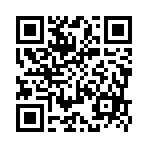 院務會議代表表單 QR-code校務會議代表表單 QR-code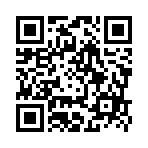 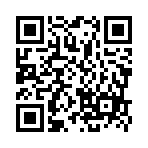 序授課班級授課教師申請課程時數
(教發)時數(系)1日二技會資一甲江淑玲財務會計202日二技會資一甲蕭幸金管理會計個案(上)203日四技會資一甲黃麗樺會計學原理304日四技會資一乙黃麗樺會計學原理305日四技會資二甲李家琪統計學306日四技會資二乙李家琪統計學307日四技會資二甲謝銘仁中級會計學(二)208日四技會資二乙顏怡音中級會計學(二)209日四技會資三甲黃麗樺成本與管理會計(下)3010夜四技會資三甲黃麗樺成本與管理會計(上)3011日四技會資三乙陳玉麟成本與管理會計(下)2012日四技會資三甲江淑玲高等會計學(上)2013日四技會資三乙陳彥綺高等會計學(上)2014日四技會資四甲陳素緞審計學(下)3015夜四技會資四甲陳素緞審計學(上)3016日四技會資四乙林維珩審計學(下)2017日四技會資二丙江淑玲中小會計企業準則2018日四技會資一丙陳彥綺中等會計學(一)2019日四技會資三丙陳彥綺高等會計學(下)2020日四技會資二丙陳玉麟成本與管理會計(上)2021日四技會資三丙林維珩審計學(上)2022夜二技會資一甲姚蕙芸財務會計2023夜四技會資二甲秦嘉偉中級會計學(二)2024日四技會資一(合班達50人以上)黃琦婷英文能力檢定(一)20合計合計合計300140